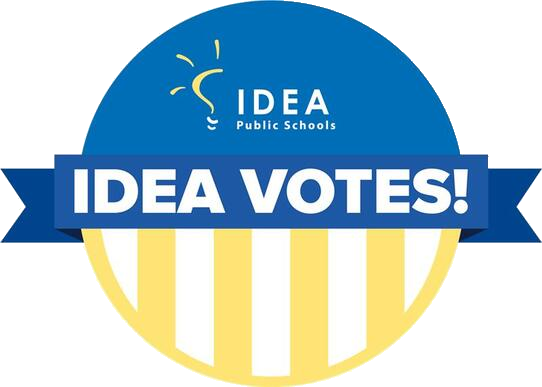 Bexar County Voter ResourcesVisit Bexar County’s Election Department to learn about voting in your county. Early Voting & Absentee Ballots Voter PrecinctsWho Represents Me? Registration Check & Polling LocationVote by Mail Track your Mail BallotElections Help Find more information here!Visite el Departamento de Elecciones del condado de Bexar para obtener información sobre cómo votar en su condado. Votación anticipada y boletas en ausenciaRecintos electorales¿Quién me representa?Verificación de registro y ubicación de votaciónVotar por correoSeguimiento de su boleta por correoAyuda electoralEncuentre mas informacion aquí!￼
If you have any difficulty obtaining/understanding information on how to vote, please contact Ruben De Los Santos, Family Organizer, at 956-272-8463 or ruben.delossantos@ideapublicschools.orgSi tiene alguna dificultad obteniendo/entendiendo la información de como votar, por favor contacte a Rubén De Los Santos, Organizador Familiar, al 956-272-8463 o ruben.delossantos@ideapublicschools.orgOther Resources/Otros RecursosLearn about what will be on your ballot and who the candidates are. Aprenda qué figurará en su boleta y quiénes son los candidatos. Click here for voter protection contact information.Haga clic aqui para obtener información de contacto de protección al votante.The 2020 General Election Voters Guide EnglishEl Guía de Elecciones General de Texas 2020 en EspanolLearn about Vote by Mail. Obtenga más información sobre el voto por correo. Click here to see recording of “What’s on my Ballot?”